    Here is the exit survey! Please read the instructions and reflect on your experiences today!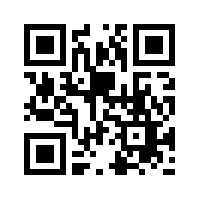 https://forms.gle/6bG8uSajkEgtgRbK8   Here is the exit survey! Please read the instructions and reflect on your experiences today!https://forms.gle/6bG8uSajkEgtgRbK8   Here is the exit survey! Please read the instructions and reflect on your experiences today!https://forms.gle/6bG8uSajkEgtgRbK8    Here is the exit survey! Please read the instructions and reflect on your experiences today!https://forms.gle/6bG8uSajkEgtgRbK8   Here is the exit survey! Please read the instructions and reflect on your experiences today!https://forms.gle/6bG8uSajkEgtgRbK8    Here is the exit survey! Please read the instructions and reflect on your experiences today!https://forms.gle/6bG8uSajkEgtgRbK8   Here is the exit survey! Please read the instructions and reflect on your experiences today!https://forms.gle/6bG8uSajkEgtgRbK8       Here is the exit survey! Please read the instructions and reflect on your experiences today!https://forms.gle/6bG8uSajkEgtgRbK8